  YATAKHANE KULLANIM TALİMATI

   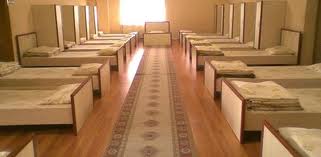 AMAÇ: Bu talimat yatakhane kullanımda uyulması gereken hususları tanımlamaktadır.KAPSAM: Bu talimat şantiyelerde yatakhaneyi kullanan personeli kapsar.UYGULAMAHerkes yattığı odayı intizamlı bir şekilde temiz tutacak, her gün havalandırılacak, gürültü ve yüksek sesle konuşulmayacak, vardiyada çalışıp istirahat edecek arkadaşlarını rahatsız etmeyecek, şahsi taşkınlıklarda (oynama, şaka yapma, itişme vs.) bulunmayacak.Koğuşlarda yatağa iş elbisesi ile oturmak ve yatmak yasaktır. Koğuşlardaki yatak, yastık, yorgan, battaniye vs. temiz tutulacak ve her gün havalandırılacaktır. Koğuşlarda yemek pişirmek ve yemek yemek yasaktır. Koğuşlarda elektrik ocağı ve tüp gaz kullanmak tehlikeli ve yasaktır. Koğuşlarda elektrik tesisatını kurcalamak veya herhangi bir değişiklik yapmak yasaktır. Arızanın giderilmesi için elektrikçi veya yetkili kişiden başkası uğraşmayacak ve kurcalamayacaktır. Gerektiğinde, koğuşta bulunan yangın söndürme cihazı kullanılacak. Kullanılan yangın söndürme cihazları yetkili amire bildirilecektir. Koğuşlardaki tuvalet ve duşlar temiz tutulacak, su ve elektrik tesisatı uygun bir şekilde kullanılacak, bozuk olan kısımlar yetkili amire bildirilecektir. Koğuşlarda alkollü içki kullanmak yasaktır. Koğuşlarda şiş, bıçak gibi tehlikeli ve yasak sayılacak aletleri bulundurmak yasaktır. Koğuşlarda kumar ve benzeri şans oyunları oynamak, ayrıca ticari mahiyette herhangi bir şey satmak yasaktır.    3.11.  İş elbiseleri ve çamaşırları dolapta muhafaza edilecektir.     İş yeri tarafından tutanak halinde hazırlanan Talimatı okudum . Bir suretini aldım, diğer suretini de iş yerine verdim. Talimatta açıklanan kurallara uyacağımı beyan ve kabul ederim. İş bu talimatı tam sıhhatte olarak, kendi rızamla isteyerek ve bilerek imzaladım. TEBLİĞ EDEN TEBLİĞ EDENTEBELLÜĞ EDEN TEBELLÜĞ EDEN  TEBLİĞ EDEN TEBLİĞ EDENTEBELLÜĞ EDEN TEBELLÜĞ EDEN  ADI SOYADI ADI SOYADI TARİH  TARİH İMZA İMZA